Формулировка заданияПо плоскому контуру из тонкого провода течёт ток I. В соответствии с вариантом задания (таблице 1), определите: - величину индукции результирующего магнитного поля, создаваемой этим током в точке O; - напряжённость этого результирующего магнитного поля в вакууме. Рассмотреть каждый участок отдельно и представить вывод конечной расчётной формулы. По результатам вычислений сформировать таблицы и по их данным построить графики зависимости магнитной индукции от силы тока в пределах от 0 А до I+(3÷5)А и от радиуса изогнутой части в пределах от 0 см до R+(3÷5)см. Отметить на графиках полученное значение магнитной индукции для соответствующих значений силы тока и радиуса. Построить графики зависимости индукции магнитного поля от напряжённости. Таблица 1.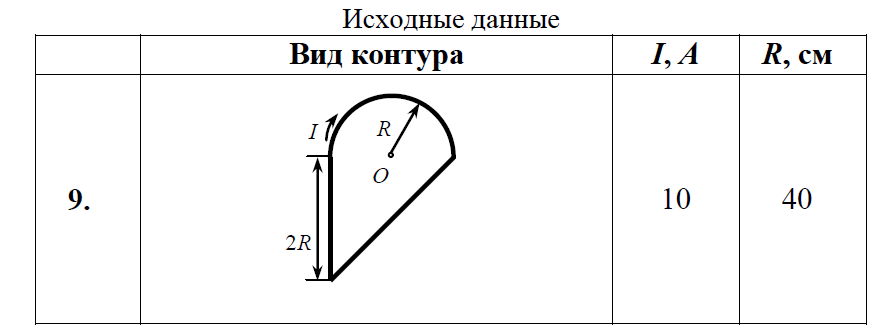 